Caros Senhores,
	Estou em busca de uma nova oportunidade de trabalho na área Administrativa, apresento-lhes meu currículo anexo.
	Entre minhas características estão: adaptabilidade, bom humor, dinamismo, responsabilidades, dedicação ao trabalho e bom relacionamento em geral sempre focando nos objetivos da empresa.
	Informo ainda que tenho disponibilidade para viagens, de acordo com a necessidade da empresa.
	No aguardo de contato de sua parte, coloco-me à disposição para prestar-lhes mais esclarecimentos.
Atenciosamente, Kátia BezerraKátia Cristiane Aparecida Bezerra25/2/2015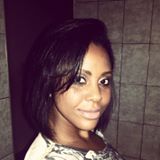 Rua Elpídia Gomes de Oliveira, 33Parque Savoy City – São PauloCep: 03570-350Divorciada34 anos11 9 8442-7870 / 9 9683-7566
ktiacristiane@gmail.com / kcab28@outlook.comObjetivosOportunidade na área AdministrativaFormaçãoCursando Administração4º semestre UNIESPexperiênciaSECRETÁRIA| FAVELA DA VILAjunho 2014 (atual)Marcar e controlar compromissos, reuniões e viagens.Responder e efetuar chamadas telefônicas.Digitar relatórios, apresentações e outros documentos.Organizar a cópia de documentos.Arquivar documentos.Realizar serviços administrativos em geral.Controlar a correspondência de entrada e saída.Saúdar visitantes.Assistir reuniões e fazer a minuta ou ata da reunião.Realizar pesquisas e preparar documentos.Solicitar ou comprar material de escritórioEventualmente executar outras tarefas nas férias de funcionáriosASSITENTE ADMINISTRATIVO | AR7 CLIMATIZAÇÃO2013 A 2014Atendimento telefônico e interpessoal, relatórios, email’s, orçamentos, agenda de diretor, contas a pagar e receber. Controle de Arquivos, documentos. Toda a rotina comercial.INSTRUTOR DE TREINAMENTO | VIDAX 2013 A 2014Preparar e ministrar treinamentos, atividades teóricas e práticas conforme projeto estabelecido, orientar, acompanhar e avaliar o aprendizado, preparar materiais necessários para realização das tarefas pelos participantes e treinandos, manter atualizados e corretos os registros das atividades sob sua responsabilidade, participar da elaboração de recursos instrucionais que atendam aos objetivos das atividades programadas, planejar, preparar e entregar atividades de treinamento que facilitam experiências de aprendizagem, apoiar os participantes com orientações e esclarecimentos sobre o conteúdo, buscando garantir a compreensão e apreensão do conteúdo didático do treinamento, ministrar treinamentos técnicos e comerciais, aplicar avaliações aos treinandos, sempre que solicitado, realizar o input de informações dos treinamentos no sistema, zelar pelos brindes, materiais de apoio e equipamentos, que devem ser utilizados exclusivamente para treinamentos, buscar aprendizado contínuo através de pesquisas na internet, realizar visitas à concorrência, além de contato com a equipe, representar e valorizar a marca em seus treinamentos, deter informações avançadas sobre os produtos, multiplicar as informações e conhecimentos para as equipes preparando toda infraestrutura de sala de treinamento.qualificaçõesPACOTE OFFICE - INTERMEDIÁRIO